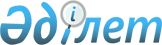 "Көтерме және бөлшек сауда" кәсіби стандартын бекіту туралыҚазақстан Республикасы Экономика және бюджеттік жоспарлау министрінің м.а. 2013 жылғы 30 желтоқсандағы № 386 бұйрығы. Қазақстан Республикасының Әділет министрлігінде 2014 жылы 2 ақпанда № 9155 тіркелді

      Қазақстан Республикасы Еңбек Кодексінің 138-5-бабына сәйкес, БҰЙЫРАМЫН:



      1. Қоса беріліп отырған «Көтерме және бөлшек сауда» кәсіби стандарты бекітілсін.



      2. Қазақстан Республикасы Экономика және бюджеттік жоспарлау министрлігінің Сауда комитеті заңнамада белгіленген тәртіпте:

      1) осы бұйрықтың Қазақстан Республикасы Әділет министрлігінде мемлекеттік тіркелуін және оның «Әділет» ақпараттық-құқықтық жүйесінде және ресми бұқаралық ақпарат құралдарында жариялануын қамтамасыз етсін;

      2) осы бұйрық Қазақстан Республикасы Экономика және бюджеттік жоспарлау министрлігінің интернет-ресурсында жариялануын қамтамасыз етсін.



      3. Осы бұйрықтың орындалуын бақылау Қазақстан Республикасының Экономика және бюджеттік жоспарлау вице-министрі Т.М. Жақсылықовқа жүктелсін.



      4. Осы бұйрық алғашқы ресми жарияланған күнінен кейін күнтізбелік он күн өткен соң қолданысқа енгізіледі.      Министрдің

      міндетін атқарушы                           М. Құсайынов      «Келісілді»

      Қазақстан Республикасының

      Еңбек және халықты әлеуметтік қорғау

      Министрі

      ______________ Т. Дүйсенова

Қазақстан Республикасы           

Экономика және бюджеттік жоспарлау министрінің

2013 жылғы 30 желтоқсандағы        

№ 386 бұйрығымен бекітілген        

«Көтерме және бөлшек сауда»

кәсіби стандарты 1. Жалпы ережелер

      1. «Көтерме және бөлшек сауда» Кәсіби стандарт (бұдан әрі – КС) «Көтерме және бөлшек сауда» кәсіптік қызмет саласындағы біліктілік деңгейіне, құзыретіне, мазмұнына, сапасына және еңбек жағдайларына қойылатын талаптарды анықтайды және:

      1) еңбек саласы мен кәсіптік білім беру саласының өзара іс-қимылын реттеуге;

      2) даярлау, біліктілікті арттыру және кәсіптік қайта даярлау бағдарламаларын әзірлеуге арналған талаптарды регламенттеуге;

      3) персоналды атестаттау және сертификаттау кезінде қызметкерлердің құзыреттілігін бағалауға арналған талаптарды регламенттеуге арналған.



      2. КС негізгі пайдаланушылары:

      1) білім беру ұйымдарының түлектері;

      2) білім беру ұйымдарының, аудандық және қалалық білім бөлімдерінің, облыстық білім басқармасының, біліктілікті арттыру орталықтарының жетекшілері;

      3) білім беру бағдарламаларын әзірлейтін мамандар;

      4) мамандардың кәсіптік даярлығын бағалау және біліктілікке сәйкестігін растау саласындағы мамандар.



      3. КС негізінде білім беру саласындағы біліктілік сипаттамалары, лауазымдық нұсқаулықтары, профессиограммалар, типтік оқу бағдарламалары, типтік оқу жоспарлары, ұйымдардың корпоративтік стандарттары әзірленеді.



      4. Осы КС мынадай терминдер мен анықтамалар қолданылады:

      1) біліктілік – еңбек қызметінің белгілі түрі шеңберінде нақты функцияларды сапалы орындауға жұмыскердің дайындығы;

      2) біліктіліктің деңгейі – жұмыскерлердің еңбек іс-қимылдарының ерекшелілігі, күрделілігі, жауапкершілік және дербестік параметрлері бойынша сараланатын құзыретіне қойылатын талаптардың жиыны;

      3) еңбек заты – белгілі бір еңбек құралдарының көмегімен өнім жасау мақсатында жұмыскердің әрекеттері бағытталған зат;

      4) еңбек құралы – еңбек затының бастапқы күйінен өнімге айналдыру үшін жұмыскер пайдаланатын құралдар;

      5) еңбек қызметінің түрі – еңбек функцияларының біртұтас жиынтығымен және оларды орындауға қажетті құзыреттіліктермен қалыптастырылған кәсіби қызмет саласының құрамдас бөлігі;

      6) еңбек функциясы – бизнес-процесс айқындайтын еңбек іс-қимылдарының интеграцияланған және салыстырмалы дербес жиынтығы болып табылатын еңбек қызметі түрінің құрамдас бөлігі;

      7) кәсіптік қызмет саласы – ортақ интеграцияланған негізі бар (баламалы немесе мағынасы жақын, объектілер, технологиялар, оның ішінде іңбек құралдары) және оларды орындау үшін еңбек функцияларының және құзіреттіктердің ұқсас жиынтығын білдіретін саланың еңбек қызметі түрлерінің жиынтығы;

      8) кәсіби стандарт – кәсіби қызметтің нақты саласында біліктілік деңгейіне және құзыреттілікке, мазмұнына, сапасына және еңбек шартына қойылатын талаптарды анықтайтын стандарт;

      9) кәсіби стандарт – біртұтас, аяқталған, салыстырмалы дербес және осы еңбек қызметі үшін маңызды болып табылатын нақты еңбек функциясының толық сипаттамасын қамтитын, кәсіби стандарттың құрылымдық элементі;

      10) кәсіп – арнайы теориялық білім және арнайы даярлықтың, жұмыс тәжірибесінің нәтижесінде алған практикалық дағдылардың кешенін меңгеруді талап ететін еңбек қызметінің түрі;

      11) құзырет – еңбек қызметінде білім, машық пен тәжірибені қолдану қабілеті;

      12) лауазым – ұйымның ұйымдастыру-әкімшілік иерархиясындағы функционалдық орын;

      13) міндет – еңбек функциясын іске асырумен және нақты заттар мен еңбек құралдарын пайдалана отырып, нәтижеге қол жеткізуімен байланысты іс-қимылдардың жиынтығы;

      14) сала – шығарылатын өнім, өндіріс технологиясы, негізгі қорлар мен жұмыс істеушілердің кәсіби дағдыларының ортақтығымен сипатталатын кәсіпорындар мен ұйымдардың жиынтығы;

      15) салалық біліктілік шеңбері – салада танылатын біліктілік деңгейлерінің құрылымдық сипаттамасы;

      16) функционалдық карта - кәсіби қызметтің қандай да бір саласының шеңберінде белгілі бір қызмет түрінің жұмыскерлері орындайтын еңбек функциялары мен міндеттерінің құрылымдық сипаттамасы;

      17) РОS материалдары (ағыл. рoint of sales (сату орны) – тауарды сату орнын рәсімдеуге арналған ақы-пұлдар (ақпаратты ұстайтын және сауда орындарында бренд пен тауарды жылжытуды ынталандыратын материалдар). 

2. КС паспорты

      5. КС паспорты мынаны анықтайды:

      1) экономикалық қызмет түрі (кәсіптік қызмет саласы):

      Экономикалық қызмет түрлерінің жалпы сыныптауышы (бұдан әрі - 03-2007 ҚР МС) «46 Автомобильдер мен мотоциклдерді қоспағанда, көтерме сауда» және «47 Автомобильдер мен мотоциклдерді қоспағанда, бөлшек сауда»;

      2) экономикалық қызмет түрінің (кәсіптік қызмет саласының) негізгі мақсаты:

      көтерме және бөлшек сауда;

      3) осы КС 1-қосымшасына сәйкес біліктілік деңгейлері бойынша еңбек қызметінің (кәсіптің)түрлері. 

3. Еңбек қызметі түрлерінің (кәсіптің) карточкалары 1-параграф «Мерчендайзер»

      6. Еңбек қызмет түрінің (кәсіптің) карточкасы мынадан тұрады:

      1) біліктілік деңгейі СБШ бойынша – 4;

      2) Мерчендайзер кәсібі белгілі бір қағидалар мен жинау стандарттарын сақтау есебінен, сауда орындарында белгілі бір маркаларға немесе тауар топтарына соңғы сатып алушылардың назарын аудару арқылы бөлшек сауданы ынталандыруды жүзеге асыруға субъектіні міндеттейді. 

2-параграф «Сатып алулар бойынша менеджер»

      7. Еңбек қызмет түрінің (кәсіптің) карточкасы мынадан тұрады:

      1) біліктілік деңгейі СБШ бойынша – 4-6;

      2) лауазымдардың мүмкін болатын атаулары: сатып алу менеджері, байер, жабдықтау жөніндегі агент, жеткізу жөніндегі менеджер;

      3) сатып алулар жөніндегі менеджер кәсібі ұйымға барынша мүмкін болатын экономикалық тиімділікпен, сапалы және ең қысқа мерзімде өнімнің сенімді жеткізілімін жасауды жүзеге асыруға субъектіні міндеттейді. 

3-параграф «Логист»

      7. Еңбек қызмет түрінің (кәсіптің) карточкасы мынадан тұрады:

      1) біліктілік деңгейі СБШ бойынша – 4-6;

      2) лауазымдардың мүмкін болатын атаулары: логист, логистика менеджері, жеткізу тізбегінің менеджері, логистика бөлімінің бастығы.

      3) логист кәсібі ең төменгі операциялық және күрделі шығындармен нарық талаптарын қанағаттандыру мақсатында жобалау мен сатып алулардан бастап, өндіріс және тарату арқылы соңғы тұтынушыға дейін тауар ағымын ұйымдастыруды, жоспарлауды, бақылауды және орындауды жүзеге асыруға субъектіні міндеттейді. 

4. КС бірліктерінің тізбесі

      8. КС бірліктерінің тізбесі осы КС 3-қосымшасының 1-3-кестелерінде келтірілген және шифр мен КС бірліктері атауларынан тұрады.  

5. КС бірліктерінің сипаттамасы

      9. КС бірліктерінің сипаттамасы осы КС 4–қосымшасының 1-7-кестелерінде келтірілген. 

6. Осы КС негізінде берілетін сертификаттардың түрлері

      10. Мамандардың кәсіптік дайындығын бағалау және біліктілікке сәйкестігін растау саласындағы ұйымдар осы КС-тың негізінде сертификаттар береді.



      11. Осы КС-тың негізінде берілетін сертификаттардың түрлері осы КС-қа 3-қосымшада көзделген сертификатты алу үшін игеру қажет КС бірліктерінің тізбесіне сәйкес айқындалады. 

7. КС әзірлеушілері, келісу парағы, сараптамасы және оны тіркеу

      12. КС-тың әзірлеушісі «Қазақстан Республикасы Экономика және бюджеттік жоспарлау министрлігінің Сауда комитеті» ММ болып табылады.



      13. КС келісу парағы осы КС 5–қосымшасының көрсетілген.

«Көтерме және бөлшек сауда»

кәсіби стандартына    

1-қосымша          

КС еңбек қызметінің, кәсіптің түрлері, біліктілік деңгейлеріЕскертпе: БТБА – Жұмысшылардың жұмыстары мен кәсіптерінің бірыңғай тарифтік-біліктілік анықтамалығы

«Көтерме және бөлшек сауда»

кәсіби стандартына    

2-қосымша         

1-кесте 

1. Кәсібі бойынша ықтимал жұмыс орындары. Мерчендайзердің еңбек

шартына, біліміне және жұмыс тәжірибесіне қойылатын талаптар

2-кесте 

2. Кәсібі бойынша ықтимал жұмыс орындары. Сатып алулар бойынша

менеджердің еңбек шартына, біліміне және жұмыс тәжірибесіне

қойылатын талаптар

3-кесте 

3. Кәсібі бойынша ықтимал жұмыс орындары. Логисттің еңбек

шартына, біліміне және жұмыс тәжірибесіне қойылатын талаптар

«Көтерме және бөлшек сауда»

кәсіби стандартына    

3-қосымша          

КС бірліктерінің (кәсіптің) тізбесі

1-кесте 1. «Мерчендайзер» еңбек қызметінің (кәсіптің) түрі

2-кесте 

2. «Сатып алулар бойынша менеджер» еңбек қызметінің

(кәсіптің) түрі

3-кесте 

3. «Логист» еңбек қызметінің (кәсіптің) түрі

«Көтерме және бөлшек сауда»

кәсіби стандартына    

4-қосымша          

КС бірліктерінің сипатты

1-кесте 

1. СБШ 4-деңгейіндегі «Мерчендайзер» еңбек қызметінің

(кәсібінің) түрі

2-кесте 

2. СБШ 4-деңгейіндегі «Сатып алулар бойынша менеджер» еңбек

қызметінің (кәсібінің) түрі

3-кесте 

3. СБШ 5-деңгейіндегі «Сатып алулар бойынша менеджер» еңбек

қызметінің (кәсібінің) түрі

4-кесте 

4. СБШ 6-деңгейіндегі «Сатып алулар бойынша менеджер» еңбек

қызметінің (кәсібінің) түрі

5-кесте 

5. СБШ 4-деңгейіндегі «Логист» еңбек қызметінің

(кәсібінің) түрі

6-кесте 

6. СБШ 5-деңгейіндегі «Логист» еңбек қызметінің

(кәсібінің) түрі

7-кесте 

7. СБШ 6-деңгейіндегі «Логист» еңбек қызметінің

(кәсібінің) түрі

«Көтерме және бөлшек сауда»

кәсіби стандартына    

5-қосымша          

8. Келісу парағыОсы КС Қазақстан Республикасының Еңбек және халықты әлеуметтік қорғау министрлігінде тіркелді.

КС Кәсіптік стандарттардың реестріне № __________________ тіркелді.Хат (хаттама) № ___________ Күні ________________________
					© 2012. Қазақстан Республикасы Әділет министрлігінің «Қазақстан Республикасының Заңнама және құқықтық ақпарат институты» ШЖҚ РМК
				Р/с №Қызмет түрінің атауыЕңбек нарығының үрдістері ескерілген кәсіптің атауыҚР МС 01-2005 бойынша кәсіптің атауыСБШ біліктілік деңгейіБТБА бойынша разряды1Белгілі бір қағидалар мен жинау стандарттарын сақтау есебінен, сауда орындарында белгілі бір маркаларға немесе тауар топтарына соңғы сатып алушылардың назарын аудару арқылы бөлшек сауданы ынталандыруМерчендайзерМерчендайзер4-2Барынша мүмкін болатын экономикалық тиімділіктермен, сапалы және ең қысқа мерзімде ұйымға тауардың сенімді жекізілімін жасауСатып алулар бойынша менеджерЖабдықтау бойынша агенті4-6-3Ең төменгі операциялық және күрделі шығындармен нарық талаптарын қанағаттандыру мақсатында жобалау мен сатып алулардан бастап, өндіріс және тарату арқылы соңғы тұтынушыға дейін тауар ағымын ұйымдастыру, жоспарлау, бақылау және орындауЛогистЛогистик4-6-Кәсібі бойынша мүмкін болатын жұмыс орындарыБөлшек сауда жасау орындарыБөлшек сауда жасау орындарыЗиянды және қауіпті еңбек шарттарыТехникалық және тұрмыстық мақсаттағы зиянды химиялық заттар, құрылыс лак-бояу материалдары, цемент, төгілмелі материалдар, жылытылмайтын қойма орын-жайларындағы және сақтау орындарындағы жұмыс. Әр түрлі биіктіктердегі жұмыс. Жүк көтеруТехникалық және тұрмыстық мақсаттағы зиянды химиялық заттар, құрылыс лак-бояу материалдары, цемент, төгілмелі материалдар, жылытылмайтын қойма орын-жайларындағы және сақтау орындарындағы жұмыс. Әр түрлі биіктіктердегі жұмыс. Жүк көтеруЖұмысқа жіберудің ерекше шарттарыҚауіпсіздік техникасы және өрт қауіпсіздігі бойынша нұсқамалық, санитарлық кітапшаның болуы, жасы 18-ден кем емесҚауіпсіздік техникасы және өрт қауіпсіздігі бойынша нұсқамалық, санитарлық кітапшаның болуы, жасы 18-ден кем емесСБШ біліктілік деңгейіКәсіби білімі мен оқу деңгейіТалап етілетін жұмыс тәжірибесі4Кәсіптік білімнің жоғарылатылған деңгейлі техникалық және кәсіптік білімі (қосымша кәсіптік даярлық), практикалық тәжірибе. Маркетинг, тауартану, жарнама, дизайн, өткізу/сату бойынша қосымша дайындықСабақтас кәсіптерде 1 жылдан кем емес практикалық тәжірибеКәсібі бойынша мүмкін болатын жұмыс орындары (кәсіпорындар, ұйымдар)Сауда орындарыСауда орындарыЗиянды және қауіпті еңбек шарттарыТехникалық және тұрмыстық мақсаттағы зиянды химиялық заттар, құрылыс лак-бояу материалдары, цемент, төгілмелі материалдар, жылытылмайтын қойма орын-жайларындағы және сақтау орындарындағы жұмыс. Қойма машиналарымен жұмысТехникалық және тұрмыстық мақсаттағы зиянды химиялық заттар, құрылыс лак-бояу материалдары, цемент, төгілмелі материалдар, жылытылмайтын қойма орын-жайларындағы және сақтау орындарындағы жұмыс. Қойма машиналарымен жұмысЖұмысқа жіберудің ерекше шарттарыҚауіпсіздік техникасы және өрт қауіпсіздігі бойынша нұсқамалық, қауіпті жүктермен жұмыс істеуге рұқсат қағаздарының болуы, жасы 18-ден кем емесҚауіпсіздік техникасы және өрт қауіпсіздігі бойынша нұсқамалық, қауіпті жүктермен жұмыс істеуге рұқсат қағаздарының болуы, жасы 18-ден кем емесСБШ біліктілік деңгейі Кәсіби білімі мен оқу деңгейіТалап етілетін жұмыс тәжірибесі4Жоғарылатылған деңгейлі техникалық және кәсіптік білім (қосымша кәсіптік даярлық), практикалық тәжірибе.Сабақтас кәсіптерде 2 жылдан кем емес практикалық тәжірибе5Техникалық және кәсіптік білім (орта топ маманы), орта білімнен кейінгі білім, практикалық тәжірибе немесе жоғары білім. Маркетинг, персоналды басқару саласындағы қосымша білім СБШ 4-деңгейінде 2 жылдан кем емес практикалық тәжірибе6Жоғары экономикалық немесе техникалық білім немесе кәсіби сертификатСБШ 5-деңгейінде 5 жылдан кем емес практикалық тәжірибеКәсібі бойынша мүмкін болатын жұмыс орындары (кәсіпорындар, ұйымдар)Сауда кәсіпорындарыСауда кәсіпорындарыЗиянды және қауіпті еңбек шарттарыТехникалық және тұрмыстық мақсаттағы зиянды химиялық заттар, құрылыс лак-бояу материалдары, цемент, төгілмелі материалдар, жылытылмайтын қойма орын-жайларындағы және сақтау орындарындағы жұмыс, көлік жолайрықтарында болу, көлік құралдарыТехникалық және тұрмыстық мақсаттағы зиянды химиялық заттар, құрылыс лак-бояу материалдары, цемент, төгілмелі материалдар, жылытылмайтын қойма орын-жайларындағы және сақтау орындарындағы жұмыс, көлік жолайрықтарында болу, көлік құралдарыЖұмысқа жіберудің ерекше шарттарыҚауіпсіздік техникасы және өрт қауіпсіздігі бойынша нұсқамалық, қауіпті жүктермен жұмыс істеуге рұқсат қағаздарының болуы, жасы 18-ден кем емесҚауіпсіздік техникасы және өрт қауіпсіздігі бойынша нұсқамалық, қауіпті жүктермен жұмыс істеуге рұқсат қағаздарының болуы, жасы 18-ден кем емесСБШ біліктілік деңгейі Кәсіби білімі мен оқу деңгейіТалап етілетін жұмыс тәжірибесі4Жоғарылатылған деңгейлі техникалық және кәсіптік білім (қосымша кәсіптік даярлық), практикалық тәжірибе.Сабақтас кәсіптерде екі жылдан кем емес практикалық тәжірибе5Техникалық және кәсіптік білім (орта топ маманы), орта білімнен кейінгі білім, практикалық тәжірибе немесе жоғары білім. СБШ 4-деңгейінде 2 жылдан кем емес практикалық тәжірибе6Жоғары білім, практикалық тәжірибеСБШ 5-деңгейінде 3 жылдан кем емес практикалық тәжірибеШифріЕңбек функциясының (кәсіби стандарт бірлігінің) атауы1 ДФБелгіленген сақтандыру қоры мен қоймадағы өнімдердің толық ассортиментін (қорына) мониторингілеу2 ДФСауда-саттық залында өнімдердің толық ассортиментінің болуын қамтамасыз ету3 ДФСату орындарын безендіру, арнайы сауда жабдықтарын орнату1 НФСтандарттарға сәйкес сату орындарында өнімдерді шығарып қою, сауда орынында бекітілген планограмманы сақтау1 ҚФТауар сөресінде және қоймада тауарлық қорлардың айналымы 2 ҚФPOS материалдарды орналастыру және бақылау, промоушн-акцияларды өткізуге қатысу3 ҚФБарлық ассортименттің бағаларын көрсете отырып, сөрелерде және шығарып қоятын қосымша орындарда өнімдердің болуы туралы, орналастырылған POS- материалдар мен жабдықтар туралы тұрақты түрде есептерді (және фото есеп) жасауШифріЕңбек функцияларының атауы1 ДФСатып алуларды талдау және жоспарлау2 ДФСатып алуларды ұйымдастыру және жүргізу1 ҚФҚабылдауды бақылауды ұйымдастыруШифріЕңбек функцияларының атауы1 ДФСатып алуларды жоспарлау2 ДФТаруарды жеткізу, сақтау және тиеп жөнелту процестерін оңтайландыру бойынша өнім берушілермен және клиенттермен жұмыс3 ДФБастапқы құжаттаманы дайындау және оны жүйелендіру1 НФТапсырысты қалыптастыру және орналастыру1 ҚФРұқсат беруші органдарға құжаттарды жасау және беру2 ҚФЖүктерді маршруттандыруШифріЕңбек заттарыЕңбек құралдарыМіндеттерБіліктілік және дағдыларБілімі1 ДФІлеспелі – белгілік жүйелер (сауда маркалары, сандар, ақша, құжаттар)Есепке алудың ақпараттық жүйелері, сауда-технологиялық жабдықтар1.1 ДМ Сатып алушылардың қалайтын өнімдерін анықтау және олардың сауда орындарында болуын қамтамасыз етуЗерттеулер жүргізу үшін ұқсас шаблондар бойынша сұрақтарды құрастыруды білу;

қолданыстағы тауарларға сұранысты талдау, тұтынушыдық сұранымды әрдайым бақылауХалықтың тауарларды сатып алуды жүзеге асыру психологиясын білу;

бөлшек сауда кәсіпорындары жұмысының қағидалары;

ішкі сауда қағидалары;

«Тұтынушылардың құқықтарын қорғау туралы» Қазақстан Республикасының Заңы1 ДФІлеспелі – белгілік жүйелер (сауда маркалары, сандар, ақша, құжаттар)Есепке алудың ақпараттық жүйелері, сауда-технологиялық жабдықтар1.2 ДМ Сауда орынының персоналын өнімдердің қоймада болуы кезінде олардың сөреде таусылуы туралы ақпараттандыру.

Сату алдындағы (атаудың сәкестігін тексеру, құрамын және олардың санның бар болуы, маркалау, өнімнің теңді шешу, сыыртқы көрінісін көзбен шолу, дұрыстығын тексеру)Қажеттілігін есептеу және өнімнің ротациясы, көзбен көру арқылы есте сақтауТауарлық қатар бойынша ақпараттық деректер қоры2 ДФІлеспелі – белгілік жүйелер (сандар, ақша, құжаттар)Есепке алудың ақпараттық жүйелері, сауда-технологиялық жабдықтар2.1 ДМ Өнімдерді шығарып қою жоспары бойынша барлық өзгерістерді сауда өкілімен келісуМаркетингтік құралдарды меңгеру;

планограмманы әзірлеуІскерлік этикет негіздері;

санитариялық нормалар мен қағидалар;

өнімді білу2 ДФІлеспелі – белгілік жүйелер (сандар, ақша, құжаттар)Есепке алудың ақпараттық жүйелері, сауда-технологиялық жабдықтар2.2. ДМ Сауда орнының/сауда залының сөрелерінде өнімдердің ұсынылуын қамтамасыз ету.

Сауда орнының/ сауда залының сөрелерінде өнімнің бар болуын қамтамасыз етуТауарлардың сапасын анықтау әдістері;

орналастырудың көрнекілілігі;

сауда жабдықтарын және мүлкін пайдалануды білуТауартанудың нешіздерін білу;

ұсынылатын өнімдерді білу;

ішкі сауда қағидалары;

«Тұтынушылардың құқықтарын қорғау туралы» Қазақстан Республикасының Заңы3 ДФІлеспелі – белгілік жүйелер (сандар, ақша, құжаттар)Есепке алудың ақпараттық жүйелері, сауда-технологиялық жабдықтар3.1. ДМ Сауда залындағы оңтайлы маршрутты супервайзермен бірге жоспарлауСауда орынында өнімдерді дұрыс орналастыру дағдылары;

материалдық-тауарлық құндылықтар қозғалысының схемасын жасауды білу;

зал персоналымен жұмыс жасауды білуЭргономика негіздерін білу;

ішкі сауда қағидалары;

«Тұтынушылардың құқықтарын қорғау туралы» Қазақстан Республикасының Заңы3 ДФІлеспелі – белгілік жүйелер (сандар, ақша, құжаттар)Есепке алудың ақпараттық жүйелері, сауда-технологиялық жабдықтар3.2 ДМ Сауда орындарындағы жабдықтардың, мүліктердің болуын және дұрыс жұмыс істеуін тексеруСөрелер мен көрмелерді безендіру дағдылары;

Қазақстан Республикасының Денсаулық сақтау министрлігінің органдары қолдануға рұқсат берген орайтын материалдарды тауарларға қолдануды білуЖабдықтар мен мүліктің қасиеттерін білу;

бөлшек сауда кәсіпорындары жұмысының қағидалары;

ішкі сауда қағидалары;

Қазақстан Республикасының денсаулықты қорғау туралы заңы3 ДФІлеспелі – белгілік жүйелер (сандар, ақша, құжаттар)Есепке алудың ақпараттық жүйелері, сауда-технологиялық жабдықтар3.3 ДМ Сауда-технологиялық жабдықтардың дұрыс пайдаланылуын бақылауСалмақ өлшеуіш, механикалық емес, механикалық, көтеру-тасымалдау, мұздатқыш жабдықтарын, бақылау-кассалық аппараттарды қолдана білуҚызмет көрсететін сауда-технологиялық жабдық құрылғысының негізгі қағидаттары;

«Техникалық реттеу туралы» Қазақстан Республикасының Заңы;

әртүрлі типті сауда-технологиялық жабдықтарды пайдалану кезіндегі қауіпсіздік техникасы қағидалары;

«Өлшем бірлігін қамтамасыз ету туралы» Қазақстан Республикасының Заңын білу1 НФІлеспелі – белгілік жүйелер (сандар, ақша, құжаттар)Есепке алудың ақпараттық жүйелері, сауда-технологиялық жабдықтар1.1 НМ Өнімдерді шығарып қою жоспарына сәйкес сауда орындарына өнімдерді шығарып қоюӨнімдерді орналастыру жоспарын сақтау«Тұтынушылардың құқықтарын қорғау туралы» Қазақстан Республикасының Заңы;

тұтыну психологиясын білу1 НФІлеспелі – белгілік жүйелер (сандар, ақша, құжаттар)Есепке алудың ақпараттық жүйелері, сауда-технологиялық жабдықтар1.2. НМ Жеткізушілермен келісімдерге сәйкес сөрелердегі үлестерді сақтауТауарларды сату қағидаларын және санитариялық-гигиеналық талаптарды сақтау;

сыни жағдайларды жеңе білу және шешімдерді дербес қабылдай білуБөлшек сауда кәсіпорындары жұмысының қағидалары;

келісімшарттық қатынастар;

ішкі сауда қағидалары1 НФІлеспелі – белгілік жүйелер (сандар, ақша, құжаттар)Есепке алудың ақпараттық жүйелері, сауда-технологиялық жабдықтар1.3. НМ Сауда орындарының уақыты толтырылуын бақылауОрганолептикалық көрсеткіштер бойынша сапаны бағалау;

өнімдердің сапа градацияларын белгілеу«Тұтынушылардың құқықтарын қорғау туралы» ҚР Заңы;

«Техникалық реттеу туралы» ҚР Заңы;

өнімдерді сақтау және орналастыру қағидалары мен санитариялық нормаларды білу1 ҚФІлеспелі – белгілік жүйелер (сандар, ақша, құжаттар)Есепке алудың ақпараттық жүйелері, POS материалдар1.1. ҚМ Тауарларды сақтау және орналастыру талаптарын сақтауӨнімдердің айналымын есептеудің амалдары мен әдістеріТауарлар мен қызметтерге қызмет көрсету қағидалары1 ҚФІлеспелі – белгілік жүйелер (сандар, ақша, құжаттар)Есепке алудың ақпараттық жүйелері, POS материалдар1.2. ҚМ Тауарлардың жарамдылық мерзімін бақылау, сапаны бақылауды жүзеге асыруӨнімдердің ақауларын анықтау;

сақтау және өткізу кезіндегі шығындарды азайту тәсілдеріШығын және бұзылу нормалары;

«Тұтынушылардың құқықтарын қорғау туралы» Қазақстан Республикасының Заңы

«Техникалық реттеу туралы» Қазақстан Республикасының Заңы;

өнімдерді сақтау және орналастыру қағидалары мен санитариялық нормаларды білу2 ҚФІлеспелі – белгілік жүйелер (сандар, ақша, құжаттар, POS-материалдар)Есепке алудың ақпараттық жүйелері, сауда-технологиялық жабдықтар, POS материалдар2.1 ҚМ Қолданыстағы барлық жарнамалық материалдарды пайдалануPOS материалдардың дизайны;

тауарларды ілгерілету дағдылары; тауарларды ілгерілетудің әсерін талдауХалықтың тауарларды сатып алуды жүзеге асыру психологиясын білу;

бөлшек сауда кәсіпорындары жұмысының қағидалары;

ішкі сауда қағидалары;

«Тұтынушылардың құқықтарын қорғау туралы» Қазақстан Республикасының Заңы2 ҚФІлеспелі – белгілік жүйелер (сандар, ақша, құжаттар, POS-материалдар)Есепке алудың ақпараттық жүйелері, сауда-технологиялық жабдықтар, POS материалдар2.2 ҚМ Сауда өкілімен жасалған келісімге сәйкес жарнамалық дисплейлерді орналастыру және орнату, барлық жарнамалық дисплейлерді күтіп-ұстау және олардың толықтырылуын қамтамасыз етуЭргономиканы пайдалану дағдылары;

тұсаукесер өткізу дағдыларыХалықтың тауарларды сатып алуды жүзеге асыру психологиясын білу;

бөлшек сауда кәсіпорындары жұмысының қағидалары;

ішкі сауда қағидалары;

«Тұтынушылардың құқықтарын қорғау туралы» Қазақстан Республикасының Заңы2 ҚФІлеспелі – белгілік жүйелер (сандар, ақша, құжаттар, POS-материалдар)Есепке алудың ақпараттық жүйелері, сауда-технологиялық жабдықтар, POS материалдар2.3 ҚМ Сауда орындарында жағымды қызмет көрсету ортасын қалыптастыруЗерттеулер жүргізу үшін ұқсас шаблондар бойынша сұрақтарды құрастыру;

клиенттермен жұмыс істеу дағдылары;

болмаған тауардың орнына альтернативті тауарды ұсынуды білуХалықтың тауарларды сатып алуды жүзеге асыру психологиясын білу;

ішкі сауда қағидалары;

«Тұтынушылардың құқықтарын қорғау туралы» Қазақстан Республикасының Заңы3 ҚФІлеспелі – белгілік жүйелер (сандар, ақша, құжаттар)Есепке алудың ақпараттық жүйелері3.1 ҚМ Сауда орынындағы тауарлардың қалдықтарын бақылауЕсепке алу құжаттамасын жүргізу;

материалдық-тауарлық құндылықтардың жылжу есебі бойынша құжат айналымын жүргізуСауда ұйымының есепке алу саясаты;

«Тұтынушылардың құқықтарын қорғау туралы» Қазақстан Республикасының Заңы3 ҚФІлеспелі – белгілік жүйелер (сандар, ақша, құжаттар)Есепке алудың ақпараттық жүйелері3.2 ҚМ Тауарлар бойынша мерчандайзинг іс-шараларын жүргізудің қажеттігін сауда орынының басшылығымен келісуді өткізуСатып алушыға сатуды ынталандыру бойынша өткізілетін әдістерінің шарттарын жеткізе білуХалықтың тауарларды сатып алуды жүзеге асыру психологиясын білу;

бөлшек сауда кәсіпорындары жұмысының қағидалары;

ішкі сауда қағидалары;

«Тұтынушылардың құқықтарын қорғау туралы» Қазақстан Республикасының ЗаңыШифріЕңбек заттарыЕңбек құралдарыМіндеттерБіліктілік және дағдыларБілімі1 ДМілеспелі – белгілік жүйелер (сауда маркалары, сандар, ақша, құжаттар)Есепке алудың ақпараттық жүйелері, сауда-технологиялық жабдықтар1.1 ДМ Жылдық, тоқсандық, ай сайынғы сатып алу жоспарларын жасауЖоспарлау дағдылары;

АКТ бағдарламаларын қолдану;

тауарларға сұранысты талдау/есептеуЗаманауи техникалық құралдарды, коммуникация және байланысты, есептеуіш техниканы пайдаланумен ақпаратты өңдеу әдістері;

жабдықтау, логистика, менеджмент саласындағы отандық және шетелдік алдыңғы қатарлы тәжірибе;

еңбекті қорғау ережелері мен нормалары1 ДМілеспелі – белгілік жүйелер (сауда маркалары, сандар, ақша, құжаттар)Есепке алудың ақпараттық жүйелері, сауда-технологиялық жабдықтар1.2 ДМ Әлеуетті өнім берушілерді табу, өнім берушілер туралы деректерді жаңғыртылған күйде ақпараттық жүйеде сақтауНарықты талдау;

өнімдердің айналысын есептеу;

көзбен көру арқылы есте сақтауНарық конъюнктурасы;

баға қалыптастыру және маркетинг, салық салу негіздері;

өз топтарындағы тауарлардың ассортименті, сыныпталуы, сипаттамасы және тағайындалуы1 ДМілеспелі – белгілік жүйелер (сауда маркалары, сандар, ақша, құжаттар)Есепке алудың ақпараттық жүйелері, сауда-технологиялық жабдықтар1.3 ДМ Өнім берушілердің ұсыныстарын, бағалардың деңгейін, өткізу нарығының даму перспективаларын зерделеу бойынша маркетингтік зерттеулермен қамтамасыз етуМаркетингтік құралдарды меңгеруМаркетинг негіздері;

көтерме және бөлшек сауда бағалары, сатып алынатын тауарлар номенклатурасы;

өз топтарындағы тауарлардың ассортименті, сыныпталуы, сипаттамасы және тағайындалуы1 ДМілеспелі – белгілік жүйелер (сауда маркалары, сандар, ақша, құжаттар)Есепке алудың ақпараттық жүйелері, сауда-технологиялық жабдықтар1.4 ДМ Қоймаға өнімдерді жеткізу бойынша болжамдар жасауАқпаратты талдауды білуӨнімдерге қойылатын стандарттар және техникалық талаптар;

материалдық-техникалық қамтамасыз етуді және қойма шаруашылығын ұйымдастыру;

жабдықтау және қойма операцияларын есепке алуды ұйымдастыру2 ҚМілеспелі – белгілік жүйелер (сандар, ақша, құжаттар)Есепке алудың ақпараттық жүйелері, сауда-технологиялық жабдықтар2.1 ДМ Сатып алулардың статистикалық деректерін талдау, ағымдағы уақытта және болашақ кезеңдерде материалдардың болуын және оларға қажеттілікті анықтау, қойма қорларын оңтайландыруАқпараттың үлкен көлемімен жұмыс істеуді білу;

салмақөлшеуіш, механикалық емес, механикалық, көтеру-тасымалдау, мұздатқыш жабдықтарды, бақылау-кассалық аппараттарды қолдануды білуӨз топтарындағы тауарлардың ассортименті, сыныпталуы, сипаттамасы және тағайындалуы;

жабдықтау және қойма операцияларын есепке алуды ұйымдастыруды білу2 ҚМілеспелі – белгілік жүйелер (сандар, ақша, құжаттар)Есепке алудың ақпараттық жүйелері, сауда-технологиялық жабдықтар2.2 ДМ Ұйымның мүддесінде өнім берушілермен коммерциялық келіссөздер жүргізуКелісімшарттар жасауды білуІскерлік қатынас этикасы;

азаматтық және коммерциялық құқық негіздері;

сатып алу-сату, жеткізілім шарттарының типтік үлгілері, тиісті құжаттамаларды ресімдеуге қойылатын талаптар2 ҚМілеспелі – белгілік жүйелер (сандар, ақша, құжаттар)Есепке алудың ақпараттық жүйелері, сауда-технологиялық жабдықтар2.3 ДМ Өнім берушілерден келіп түсетін кез келген ақпаратқа жедел ден қою және жеткізілім шарттары өзгерген жағдайда ұйым басшыларына уақтылы хабарлауАқпараттың үлкен көлемімен жұмыс істеуді білуӨнімдерді сақтау, тасымалдау және тиеп жіберу стандарттары;

сатып алу-сату, жеткізілім шарттарының типтік үлгілері, тиісті құжаттамаларды ресімдеуге қойылатын талаптар1 НМілеспелі – белгілік жүйелер (сандар, ақша, құжаттар)ДК бағдарламалары, есепке алудың ақпараттық жүйелері, сауда-технологиялық жабдықтар1.1 НМ Сату бөлімдерінен түскен тапсырыстарды қабылдау және өңдеу, ұйымның клиенттері үшін өнімдерді сатып алуға байланысты қажетті құжаттарды ресімдеуЖеткізілімдердің келісімшарттық шарттарын білуЛогистика негіздерін білу;

өнімдерді сақтау, тасымалдау және тиеп жіберу стандарттары;

сатып алу-сату, жеткізілім шарттарының типтік үлгілері, тиісті құжаттамаларды ресімдеуге қойылатын талаптар1 НМілеспелі – белгілік жүйелер (сандар, ақша, құжаттар)ДК бағдарламалары, есепке алудың ақпараттық жүйелері, сауда-технологиялық жабдықтар1.2 НМ Қоймаға өнімді жеткізу амалдары, бағалары, жеткізу күні туралы шарттарды өнім берушімен нақты келісуКеліссөздерді жүргізу дағдыларыАзаматтық және коммерциялық құқық негіздері;

сатып алу-сату, жеткізілім шарттарының типтік үлгілері, тиісті құжаттамаларды ресімдеуге қойылатын талаптар;

келісімшарттық қатынастар

ішкі құжат айналымы қағидалары1 НМілеспелі – белгілік жүйелер (сандар, ақша, құжаттар)ДК бағдарламалары, есепке алудың ақпараттық жүйелері, сауда-технологиялық жабдықтар1.3. НМ Ассортименттегі барлық өзгерістер, бағалардың өсуі және төмендеуі, қоймаға өнімдерді жеткізу уақыты туралы сату бөлімінің менеджерлеріне хабарлауҚұжаттама жүргізуді білуАзаматтық және коммерциялық құқық негіздері;

сатып алу-сату, жеткізілім шарттарының типтік үлгілері, тиісті құжаттамаларды ресімдеуге қойылатын талаптар;

келісімшарттық қатынастар

ішкі құжат айналымы қағидалары1 ҚМілеспелі – белгілік жүйелер (сандар, ақша, құжаттар)Есепке алудың ақпараттық және қаржылық жүйелері1.1 ҚМ Заңнамаға сәйкес толтырылған өнім берушілердің құжаттары негізінде қоймаға өнімдердің уақытылы түсуін қамтамасыз ету Органолептикалық көрсеткіштер бойынша сапаны бағалау;

өнімдердің ақауларын анықтау;

өнімдерді сақтау кезіндегі шығындарды азайту тәсілдеріСатып алу-сату, жеткізілім шарттарының типтік үлгілері, тиісті құжаттамаларды ресімдеуге қойылатын талаптар;

тауарлардың сапа стандарттары және сақтау талаптары1 ҚМілеспелі – белгілік жүйелер (сандар, ақша, құжаттар)Есепке алудың ақпараттық және қаржылық жүйелері1.2. ҚМ Жұмыс және есеп беру құжаттамасын жүргізуӨнім айналымын есептеудің әдістері мен тәсілдері;

есеп беруді жасауды білуІшкі құжат айналымы қағидалары;

есеп беруді жасау тәртібі;

өнімдерге қойылатын стандарттар және техникалық талаптар;

материалдық-техникалық қамтамасыз етуді және қойма шаруашылығын ұйымдастыру;

жабдықтау және қойма операцияларын есепке алуды ұйымдастыру1 ҚМілеспелі – белгілік жүйелер (сандар, ақша, құжаттар)Есепке алудың ақпараттық және қаржылық жүйелері1.3. ҚМ Өнім берушілерден түскен шағым арыздар мен шағымдарды қарауға қатысуМедиация дағдылары«Тұтынушылардың құқықтарын қорғау туралы» ҚР Заңы;

«Техникалық реттеу туралы» ҚР Заңы;

өнімдердің санитариялық нормаларын және сақтау мен орналастыру қағидаларын білу;

Өнімдерге қойылатын стандарттар және техникалық талаптар; технические регламенты и стандарты на продукцию;

материалдық-техникалық қамтамасыз етуді және қойма шаруашылығын ұйымдастыру;

жабдықтау және қойма операцияларын есепке алуды ұйымдастыру, өнімдерге қойылатын стандарттар және техникалық талаптар1 ҚМілеспелі – белгілік жүйелер (сандар, ақша, құжаттар)Есепке алудың ақпараттық және қаржылық жүйелері1.4 ҚМ Өнім берушілермен есептесу бойынша дебиторлық қарыздардың болуына жол бермеуКеліссөздер жүргізуді білуЖабдықтау және қойма операцияларын есепке алуды ұйымдастыру;

ішкі ұйымдастырушылық-тарату құжаттары;

қаржылық есеп беру, салық салу негіздеріШифріЕңбек заттарыЕңбек құралдарыМіндеттерБіліктілік және дағдыларБілімі1 ДМілеспелі – белгілік жүйелер (сауда маркалары, сандар, ақша, құжаттар)Есепке алудың ақпараттық жүйелері, сауда-технологиялық жабдықтар1.1 ДМ Жылдық, тоқсандық, ай сайынғы сатып алу жоспарларын жасауСтратегиялық жоспарлау дағдылары;

АКТ бағдарламаларын қолдануЗаманауи техникалық құралдарды, коммуникация және байланысты, есептеуіш техниканы пайдаланумен ақпаратты өңдеу әдістері;

жабдықтау, логистика, менеджмент саласындағы отандық және шетелдік алдыңғы қатарлы тәжірибе;

еңбекті қорғау ережелері мен нормалары1 ДМілеспелі – белгілік жүйелер (сауда маркалары, сандар, ақша, құжаттар)Есепке алудың ақпараттық жүйелері, сауда-технологиялық жабдықтар1.2 ДМ Әлеуетті өнім берушілерді табу, өнім берушілер туралы деректерді жаңғыртылған күйде ақпараттық жүйеде сақтауНарықты талдау;

өнімдердің айналысын есептеу; расчет потребности и ротация продукции;

көзбен көру арқылы есте сақтауНарық конъюнктурасы;

баға қалыптастыру және маркетинг, салық салу негіздері;

өз топтарындағы тауарлардың ассортименті, сыныпталуы, сипаттамасы және тағайындалуы

Конъюнктура рынка;

требования к сертификации продукции;

основы ценообразования, маркетинга и налогообложения;

номенклатура, ассортимент, классификация, характеристика и назначение товаров1 ДМілеспелі – белгілік жүйелер (сауда маркалары, сандар, ақша, құжаттар)Есепке алудың ақпараттық жүйелері, сауда-технологиялық жабдықтар1.3 ДМ Өнім берушілердің ұсыныстарын, бағалардың деңгейін, өткізу нарығының даму перспективаларын зерделеу бойынша маркетингтік зерттеулермен қамтамасыз етуАқпаратты кешенді талдауды білуМаркетинг, менеджмент негіздері;

көтерме және бөлшек сауда бағалары, сатып алынатын тауарлар номенклатурасы;

өз топтарындағы тауарлардың ассортименті, сыныпталуы, сипаттамасы және тағайындалуы1 ДМілеспелі – белгілік жүйелер (сауда маркалары, сандар, ақша, құжаттар)Есепке алудың ақпараттық жүйелері, сауда-технологиялық жабдықтар1.4 ДМ Қоймаға өнімдерді жеткізу бойынша болжамдар жасауАКТ күрделі бағдарламаларын қолдануӨнімдерге қойылатын стандарттар және техникалық талаптар; технические регламенты и стандарты на продукцию;

материалдық-техникалық қамтамасыз етуді және қойма шаруашылығын ұйымдастыру;

жабдықтау және қойма операцияларын есепке алуды ұйымдастыру2 ҚМілеспелі – белгілік жүйелер (сандар, ақша, құжаттар)Есепке алудың ақпараттық жүйелері, сауда-технологиялық жабдықтар2.1 ДМ Сатып алулардың статистикалық деректерін талдау, ағымдағы уақытта және болашақ кезеңдерде материалдардың болуын және оларға қажеттілікті анықтау, қойма қорларын оңтайландыруАқпараттың үлкен көлемімен жұмыс істеуді білуТауарлардың ассортименті, сыныпталуы, сипаттамасы және тағайындалуы;

жабдықтау және қойма операцияларын есепке алуды ұйымдастыруды білу2 ҚМілеспелі – белгілік жүйелер (сандар, ақша, құжаттар)Есепке алудың ақпараттық жүйелері, сауда-технологиялық жабдықтар2.2 ДМ Ұйымның мүддесінде өнім берушілермен коммерциялық келіссөздер жүргізуКеліссөздер жүргізуді білуІскерлік қатынас этикасы;

азаматтық және коммерциялық құқық негіздері;

сатып алу-сату, жеткізілім шарттарының типтік үлгілері, тиісті құжаттамаларды ресімдеуге қойылатын талаптар2 ҚМілеспелі – белгілік жүйелер (сандар, ақша, құжаттар)Есепке алудың ақпараттық жүйелері, сауда-технологиялық жабдықтар2.3 ДМ Өнім берушілерден келіп түсетін кез келген ақпаратқа жедел ден қою және жеткізілім шарттары өзгерген жағдайда ұйым басшыларына уақтылы хабарлауКелісімшарттар жасасуды білуӨнімдерді сақтау, тасымалдау және тиеп жіберу стандарттары;

сатып алу-сату, жеткізілім шарттарының типтік үлгілері, тиісті құжаттамаларды ресімдеуге қойылатын талаптар1 НМілеспелі – белгілік жүйелер (сандар, ақша, құжаттар)ДК бағдарламалары, есепке алудың ақпараттық жүйелері, сауда-технологиялық жабдықтар1.1 НМ Сату бөлімдерінен түскен тапсырыстарды қабылдау және өңдеу, ұйымның клиенттері үшін өнімдерді сатып алуға байланысты қажетті құжаттарды ресімдеуАКТ бағдарламаларын қолдануЛогистика негіздерін білу;

өнімдерді сақтау, тасымалдау және тиеп жіберу стандарттары;

сатып алу-сату, жеткізілім шарттарының типтік үлгілері, тиісті құжаттамаларды ресімдеуге қойылатын талаптар1 НМілеспелі – белгілік жүйелер (сандар, ақша, құжаттар)ДК бағдарламалары, есепке алудың ақпараттық жүйелері, сауда-технологиялық жабдықтар1.2 НМ Қоймаға өнімді жеткізу амалдары, бағалары, жеткізу күні туралы шарттарды өнім берушімен нақты келісуМаркетингтік құралдарды меңгеруАзаматтық және коммерциялық құқық негіздері;

сатып алу-сату, жеткізілім шарттарының типтік үлгілері, тиісті құжаттамаларды ресімдеуге қойылатын талаптар;

келісімшарттық қатынастар;

ішкі құжат айналымы қағидалары1 НМілеспелі – белгілік жүйелер (сандар, ақша, құжаттар)ДК бағдарламалары, есепке алудың ақпараттық жүйелері, сауда-технологиялық жабдықтар1.3. НМ Ассортименттегі барлық өзгерістер, бағалардың өсуі және төмендеуі, қоймаға өнімдерді жеткізу уақыты туралы сату бөлімінің менеджерлеріне хабарлауАКТ-ның мамандандырылған бағдарламаларын қолдануАзаматтық және коммерциялық құқық негіздері;

сатып алу-сату, жеткізілім шарттарының типтік үлгілері, тиісті құжаттамаларды ресімдеуге қойылатын талаптар;

келісімшарттық қатынастар;

ішкі құжат айналымы қағидалары1 ҚМілеспелі – белгілік жүйелер (сандар, ақша, құжаттар)Есепке алудың ақпараттық және қаржылық жүйелері3. ҚМ Заңнамаға сәйкес толтырылған өнім берушілердің құжаттары негізінде қоймаға өнімдердің уақытылы түсуін қамтамасыз етуҚұжаттаманы бақылауды білу;

өнімдердің ақауларын анықтау;

өнімдерді сақтау кезіндегі шығындарды азайту тәсілдеріСатып алу-сату, жеткізілім шарттарының типтік үлгілері, тиісті құжаттамаларды ресімдеуге қойылатын талаптар;

тауарлардың сапа стандарттары және сақтау талаптары технические регламенты и стандарты на продукцию;1 ҚМілеспелі – белгілік жүйелер (сандар, ақша, құжаттар)Есепке алудың ақпараттық және қаржылық жүйелері4. ҚМ Жұмыс және есеп беру құжаттамасын жүргізуӨнім айналымын есептеудің әдістері мен тәсілдері;

есеп беруді жасауды білуІшкі құжат айналымы қағидалары;

есеп беруді жасау тәртібі;

өнімдерге қойылатын стандарттар және техникалық талаптар; технические регламенты и стандарты на продукцию;

материалдық-техникалық қамтамасыз етуді және қойма шаруашылығын ұйымдастыру;

жабдықтау және қойма операцияларын есепке алуды ұйымдастыру1 ҚМілеспелі – белгілік жүйелер (сандар, ақша, құжаттар)Есепке алудың ақпараттық және қаржылық жүйелері1.3. ҚМ Өнім берушілерден түскен шағым арыздар мен шағымдарды қарауға қатысуМедиация дағдылары«Тұтынушылардың құқықтарын қорғау туралы» ҚР Заңы;

«Техникалық реттеу туралы» ҚР Заңы;

өнімдердің санитариялық нормаларын және сақтау мен орналастыру қағидаларын білу;

өнімдерге қойылатын стандарттар және техникалық талаптар;

материалдық-техникалық қамтамасыз етуді және қойма шаруашылығын ұйымдастыру;

жабдықтау және қойма операцияларын есепке алуды ұйымдастыру, өнімдерге қойылатын стандарттар және техникалық талаптар; технические регламенты и стандарты на продукцию;1 ҚМілеспелі – белгілік жүйелер (сандар, ақша, құжаттар)Есепке алудың ақпараттық және қаржылық жүйелері1.4 ҚМ Өнім берушілермен есептесу бойынша дебиторлық қарыздардың болуына жол бермеуСтратегиялық жоспарлау және болжамдау дағдылары;

АКТ бағдарламаларын қолдану;

тауарларға сұранысты кешенді талдау және синтездеуЗаманауи техникалық құралдарды, коммуникация және байланысты, есептеуіш техниканы пайдаланумен ақпаратты өңдеу әдістері;

жабдықтау, логистика, менеджмент саласындағы отандық және шетелдік алдыңғы қатарлы тәжірибе;

еңбекті қорғау ережелері мен нормаларыШифріЕңбек заттарыЕңбек құралдарыМіндеттерБіліктілік және дағдыларБілімі1 ДМілеспелі – белгілік жүйелер (сауда маркалары, сандар, ақша, құжаттар)Есепке алудың ақпараттық жүйелері, сауда-технологиялық жабдықтар1.1 ДМ Жылдық, тоқсандық, ай сайынғы сатып алу жоспарларын жасауСтратегиялық жоспарлау және болжамдау дағдылары;

АКТ бағдарламаларын қолдану;

тауарларға сұранысты кешенді талдау және синтездеуЗаманауи техникалық құралдарды, коммуникация және байланысты, есептеуіш техниканы пайдаланумен ақпаратты өңдеу әдістері;

жабдықтау, логистика, менеджмент саласындағы отандық және шетелдік алдыңғы қатарлы тәжірибе;

еңбекті қорғау ережелері мен нормалары1 ДМілеспелі – белгілік жүйелер (сауда маркалары, сандар, ақша, құжаттар)Есепке алудың ақпараттық жүйелері, сауда-технологиялық жабдықтар1.2 ДМ Әлеуетті өнім берушілерді табу, өнім берушілер туралы деректерді жаңғыртылған күйде ақпараттық жүйеде сақтауНарықты кешенді талдау;

ақпаратты кешенді талдауды білу;

жүйелі ойлауНарық конъюнктурасы;

өнімнің сертификациялау бойынша талартар;

баға қалыптастыру және стратегиялық маркетинг;

тауарлардың ассортименті, сыныпталуы, сипаттамасы және тағайындалуы1 ДМілеспелі – белгілік жүйелер (сауда маркалары, сандар, ақша, құжаттар)Есепке алудың ақпараттық жүйелері, сауда-технологиялық жабдықтар1.3 ДМ Өнім берушілердің ұсыныстарын, бағалардың деңгейін, өткізу нарығының даму перспективаларын зерделеу бойынша маркетингтік зерттеулермен қамтамасыз етуАқпаратты кешенді талдауды білуСтратегиялық маркетинг негіздері;

жабдықтау және қойма операцияларын есепке алуды ұйымдастыру;

тауарлардың ассортименті, сыныпталуы, сипаттамасы және тағайындалуы1 ДМілеспелі – белгілік жүйелер (сауда маркалары, сандар, ақша, құжаттар)Есепке алудың ақпараттық жүйелері, сауда-технологиялық жабдықтар1.4 ДМ Қоймаға өнімдерді жеткізу бойынша болжамдар жасауАКТ күрделі бағдарламаларын қолдануӨнімдерге қойылатын стандарттар және техникалық талаптар;

материалдық-техникалық қамтамасыз етуді және қойма шаруашылығын ұйымдастыру;

жабдықтау және қойма операцияларын есепке алуды басқару2 ҚМілеспелі – белгілік жүйелер (сандар, ақша, құжаттар)Есепке алудың ақпараттық жүйелері, сауда-технологиялық жабдықтар2.1 ДМ Сатып алулардың статистикалық деректерін талдау, ағымдағы уақытта және болашақ кезеңдерде материалдардың болуын және оларға қажеттілікті анықтау, қойма қорларын оңтайландыруАқпараттың үлкен көлемімен жұмыс істеуді білуТауарлардың ассортименті, сыныпталуы, сипаттамасы және тағайындалуы;

жабдықтау және қойма операцияларын есепке алуды ұйымдастыруды басқару2 ҚМілеспелі – белгілік жүйелер (сандар, ақша, құжаттар)Есепке алудың ақпараттық жүйелері, сауда-технологиялық жабдықтар2.2 ДМ Ұйымның мүддесінде өнім берушілермен коммерциялық келіссөздер жүргізуКеліссөздер жүргізу дағдылары;

келісімшарттар жасасуды білуІскерлік қатынас этикасы;

азаматтық және коммерциялық құқық негіздері;

сатып алу-сату, жеткізілім шарттарының типтік үлгілері, тиісті құжаттамаларды ресімдеуге қойылатын талаптар2 ҚМілеспелі – белгілік жүйелер (сандар, ақша, құжаттар)Есепке алудың ақпараттық жүйелері, сауда-технологиялық жабдықтар2.3 ДМ Өнім берушілерден келіп түсетін кез келген ақпаратқа жедел ден қою және жеткізілім шарттары өзгерген жағдайда ұйым басшыларына уақтылы хабарлауКеліссөздерді ұйымдастыру дағдыларыӨнімдерді сақтау, тасымалдау және тиеп жіберу стандарттары;

сатып алу-сату, жеткізілім шарттарының типтік үлгілері, тиісті құжаттамаларды ресімдеуге қойылатын талаптар1 НМілеспелі – белгілік жүйелер (сандар, ақша, құжаттар)ДК бағдарламалары, есепке алудың ақпараттық жүйелері, сауда-технологиялық жабдықтар1.1 НМ Сату бөлімдерінен түскен тапсырыстарды қабылдау және өңдеу, ұйымның клиенттері үшін өнімдерді сатып алуға байланысты қажетті құжаттарды ресімдеуАқпаратты кешенді талдауды білуЛогистика негіздерін білу;

өнімдерді сақтау, тасымалдау және тиеп жіберу стандарттары;

сатып алу-сату, жеткізілім шарттарының типтік үлгілері, тиісті құжаттамаларды ресімдеуге қойылатын талаптар1 НМілеспелі – белгілік жүйелер (сандар, ақша, құжаттар)ДК бағдарламалары, есепке алудың ақпараттық жүйелері, сауда-технологиялық жабдықтар1.2 НМ Қоймаға өнімді жеткізу амалдары, бағалары, жеткізу күні туралы шарттарды өнім берушімен нақты келісуСтратегиялық маркетинг құралдарын меңгеруАзаматтық және коммерциялық құқық;

сатып алу-сату, жеткізілім шарттарының типтік үлгілері, тиісті құжаттамаларды ресімдеуге қойылатын талаптар;

келісімшарттық қатынастар1 НМілеспелі – белгілік жүйелер (сандар, ақша, құжаттар)ДК бағдарламалары, есепке алудың ақпараттық жүйелері, сауда-технологиялық жабдықтар1.3. НМ Ассортименттегі барлық өзгерістер, бағалардың өсуі және төмендеуі, қоймаға өнімдерді жеткізу уақыты туралы сату бөлімінің менеджерлеріне хабарлауАқпаратты кешенді талдауды білу;

АКТ-ның күрделі бағдарламаларын қолдануСатып алу-сату, жеткізілім шарттарының типтік үлгілері, тиісті құжаттамаларды ресімдеуге қойылатын талаптар;

келісімшарттық қатынастар1 ҚМілеспелі – белгілік жүйелер (сандар, ақша, құжаттар)Есепке алудың ақпараттық және қаржылық жүйелері1.5. ҚМ Заңнамаға сәйкес толтырылған өнім берушілердің құжаттары негізінде қоймаға өнімдердің уақытылы түсуін қамтамасыз ету Құжаттама жүргізуді білу;

органолептикалық көрсеткіштер бойынша сапаны бағалау;

өнімдерді сақтау кезіндегі шығындарды азайту тәсілдеріСатып алу-сату, жеткізілім шарттарының типтік үлгілері, тиісті құжаттамаларды ресімдеуге қойылатын талаптар;

тауарлардың сапа стандарттары және сақтау талаптары1 ҚМілеспелі – белгілік жүйелер (сандар, ақша, құжаттар)Есепке алудың ақпараттық және қаржылық жүйелері1.6. ҚМ Жұмыс және есеп беру құжаттамасын жүргізуӨнім айналымын есептеудің әдістері мен тәсілдері;

есеп беруді жасауды білуІшкі құжат айналымы қағидалары;

есеп беруді жасау тәртібі;

өнімдерге қойылатын стандарттар және техникалық талаптар;

материалдық-техникалық қамтамасыз етуді және қойма шаруашылығын ұйымдастыру;

жабдықтау және қойма операцияларын есепке алуды ұйымдастыру1 ҚМілеспелі – белгілік жүйелер (сандар, ақша, құжаттар)Есепке алудың ақпараттық және қаржылық жүйелері1.3. ҚМ Өнім берушілерден түскен шағым арыздар мен шағымдарды қарауға қатысуМедиация дағдылары«Тұтынушылардың құқықтарын қорғау туралы» ҚР Заңы;

«Техникалық реттеу туралы» ҚР Заңы;

өнімдердің санитариялық нормаларын және сақтау мен орналастыру қағидаларын білу;

өнімдерге қойылатын стандарттар және техникалық талаптар;

материалдық-техникалық қамтамасыз етуді және қойма шаруашылығын ұйымдастыру;

жабдықтау және қойма операцияларын есепке алуды ұйымдастыру, өнімдерге қойылатын стандарттар және техникалық талаптар;

материалдық-техникалық қамтамасыз етуді және қойма шаруашылығын ұйымдастыру повторяется1 ҚМілеспелі – белгілік жүйелер (сандар, ақша, құжаттар)Есепке алудың ақпараттық және қаржылық жүйелері1.4 ҚМ Өнім берушілермен есептесу бойынша дебиторлық қарыздардың болуына жол бермеуАқпаратты кешенді талдауды білу;

АКТ-ның күрделі бағдарламаларын қолдану;

келіссөздер жүргізуді білуЖабдықтау және қойма операцияларын есепке алуды ұйымдастыру;

ішкі ұйымдастырушылық-тарату құжаттары;

қаржылық есеп беру, салық салу негіздеріШифріЕңбек заттарыЕңбек құралдарыМіндеттерБіліктілік және дағдыларБілімі1 ДМІлеспелі – белгілік жүйелер (сауда маркалары, сандар, құжаттар), халықаралық терминологияЕсепке алудың ақпараттық, тауарлық-материалдық және қаржылық жүйелері, Инкотермс1.1 ДМ Логистикаға бюджетті қалыптастыру процесіне қатысуКәсіпорындарда логистикалық жүйенің элементтерін құру;

логистикалық жүйедегі ақпараттық ағымдардың негіздерін жобалау;

тиісті баптар бойынша бюджеттеу дағдыларыҰйым қызметінің логистикалық аспектілерінің негіздерін білу: сатып алулар, қорлар, қатарлап жинау, тасымалдау, кедендік ресімдеу, сақтандыру, тарату, ақпараттық және қаржылық ағымдар;

қойма және бухгалтерлік есеп жүргізу үшін бағдарламалық қамтамасыз ету жұмыстарының жалпы қағидаларын білу1 ДМІлеспелі – белгілік жүйелер (сауда маркалары, сандар, құжаттар), халықаралық терминологияЕсепке алудың ақпараттық, тауарлық-материалдық және қаржылық жүйелері, Инкотермс1.2 ДМ Ұйымның логистикалық операцияларының құны мен тиімділігінің теңгерімін кешенді талдауЛогистиканың функционалдық салаларындағы (қойма, көлік, сатып алулар, кеден) арнайы практикалық дағдыларЛогистика негіздері және жеткізу тізбектерін, маркетингті, сатып алуларды, тасымалдауды, кедендік ресімдеулерді басқару, қойма қызметінің, өткізу функцияларының негіздері, базалық қаржылық операциялар, ақпараттық технологиялар;

логистикалық стратегиялар мен процесстердің негіздерін, логистикалық жүйелердің арасындағы және олардың ішіндегі өзара байланысты түсіну;

заңнамада қойылатын талаптар2 ДМІлеспелі – белгілік жүйелер (сауда маркалары, сандар, құжаттар), халықаралық терминологияЕсепке алудың ақпараттық, тауарлық-материалдық және қаржылық жүйелері, Инкотермс2.1 ДМ Жүктерді жеткізудің көліктік-технологиялық схемаларын оңтайландыру әдістері мен схемаларын анықтауМаркетингтік ортаны талдау;

әртүрлі тауарларды (қызметтерді) өткізу қызметінің әдістері (технологиялары)Инкотермс 2010 тауарын тиеп жөнелту/жеткізу шарттарын білу;

логистика және жеткізу тізбектерін басқару қағидаттары, сатып алулар әдістемесі;

халықаралық және ұлттық көліктік құқық, халықаралық және ұлттық кедендік құқық негіздері, қойма операцияларын қалыптастыру;

EDI (Electronic Data Interchange) деңгейлі ақпараттық технологиялар негіздері2 ДМІлеспелі – белгілік жүйелер (сауда маркалары, сандар, құжаттар), халықаралық терминологияЕсепке алудың ақпараттық, тауарлық-материалдық және қаржылық жүйелері, Инкотермс2.2 ДМ Логистикалық жүйелерді, тасымалдау жоспарларын жобалау және әзірлеуЖоспарлау дағдылары;

бағдарламалық қамтамасыз етуді меңгеруЛогистикалық қызметті қолдаудың автоматтандырылған жүйелері жұмысының негізгі қағидаттарын білу;

Инкотермс 2010 тауарын тиеп жөнелту/жеткізу шарттарын білу;

халықаралық және ұлттық көліктік құқық, халықаралық және ұлттық кедендік құқық негіздері, қойма операцияларын қалыптастыру3 ДМІлеспелі – белгілік жүйелер (сауда маркалары, сандар, құжаттар), халықаралық терминологияЕсепке алудың ақпараттық, тауарлық-материалдық және қаржылық жүйелері, Инкотермс3.1 ДМ Заңнамалық және корпоративтік нормаларға сәйкес әдістемелік және нормативтік материалдарды әзірлеу және енгізуБағдарламалық қамтамасыз ету;

уақытты, тауарлық құндылықтарды басқару дағдыларыЛогистика негіздері және жеткізу тізбектерін, маркетингті, сатып алуларды, тасымалдауды, кедендік ресімдеулерді басқару, қойма қызметінің, өткізу функцияларының негіздері, базалық қаржылық операциялар, ақпараттық технологиялар;

мемлекеттік сатып алулар жөніндегі заңнама;

техникалық реттеу заңдары3 ДМІлеспелі – белгілік жүйелер (сауда маркалары, сандар, құжаттар), халықаралық терминологияЕсепке алудың ақпараттық, тауарлық-материалдық және қаржылық жүйелері, Инкотермс3.2 ДМ Логистикалық процесстердің құжат айналымын үйлестіруҚұжат айналымын жүргізу дағдыларыТауарлық-көліктік жүкқұжаттарды ресімдеу жөніндегі талаптарды білу;

валюталық бақылау негіздерін білу;

келісімдердің төлқұжаттарын ресімдеу3 ДМІлеспелі – белгілік жүйелер (сауда маркалары, сандар, құжаттар), халықаралық терминологияЕсепке алудың ақпараттық, тауарлық-материалдық және қаржылық жүйелері, Инкотермс3.3 ДМ Логистика, оның ішінде жүктерді тасымалдаумен байланысты көліктік-экспедициялық және өзге де қызмет көрсетулер жөніндегі шарттарды жасасуды қамтамасыз етуКелісімшарттарды ресімдеуді білу;

келіссөздерді жүргізу, уақытты басқару дағдыларыҚолданыстағы заңнама, келісімшарттық құқық негіздері;

тауарлық-көліктік жүкқұжаттарды ресімдеу жөніндегі талаптарды білу;

валюталық бақылау негіздерін білу;

келісімдердің төлқұжаттарын ресімдеу1 НМІлеспелі – белгілік жүйелер (сауда маркалары, сандар, құжаттар), халықаралық терминологияЕсепке алудың ақпараттық, тауарлық-материалдық және қаржылық жүйелері, Инкотермс1.1 НМ Өнімдерді тиеп жөнелту қажеттілігін анықтауҚоймамен, көлікпен жұмыс істеу дағдылары;

базалық маркетингтік құралдарды меңгеру;

қажеттілікті өлшеу әдістері (технологиялары)Логистика және жеткізу тізбектерін басқарудың негізгі қағидаттары, сатып алулар әдістемесі;

қойма операцияларын қалыптастыру негіздері,

EDI (Electronic Data Interchange) деңгейлі ақпараттық технологиялар1 НМІлеспелі – белгілік жүйелер (сауда маркалары, сандар, құжаттар), халықаралық терминологияЕсепке алудың ақпараттық, тауарлық-материалдық және қаржылық жүйелері, Инкотермс1.2 НМ Өнімдердің шығарылу күндерін, жеткізу пунктерінің орналасқан жерін, өнімді тасымалдау шарттарын, өнім санын ескере отырып жүкті тиеп жөнелтуге өтініштерді ресімдеуЛогистиканың функционалдық салаларындағы (қойма, көлік, сатып алулар, кеден) арнайы практикалық дағдыларІрі көлемді және көлемді емес жүктерді жеткізу, тасымалдау және жіберіп тұру, қатарлап жинау, қорларды басқару, ақпараттық технологиялар негіздері1 НМІлеспелі – белгілік жүйелер (сауда маркалары, сандар, құжаттар), халықаралық терминологияЕсепке алудың ақпараттық, тауарлық-материалдық және қаржылық жүйелері, Инкотермс1.3 ҚМ Жүктерді тиеп жөнелтудегі өзгерістер туралы басшылықты және клиенттерді уақытылы хабардар ету Ұйым қызметінің логистикалық аспектілерінің негіздерін білу: сатып алулар, қорлар, қатарлап жинау, тасымалдау, кедендік ресімдеу, сақтандыру, тарату, ақпараттық және қаржылық ағымдар;

қойма және бухгалтерлік есепті жүргізу үшін бағдарламалық қамтамасыз ету жұмысының жалпы қағидаттарын білу1 ҚМІлеспелі – белгілік жүйелер (сауда маркалары, сандар, құжаттар), халықаралық терминологияЕсепке алудың ақпараттық, тауарлық-материалдық және қаржылық жүйелері, Инкотермс1.1. ҚМ Рұқсат беруші органдардың талаптарын сыныптау Техникалық реттеу;

кеден кодексі;

жүктерді тасымалдау және сәкестігін растау процедуралардың халықаралық ережелердің негіздері1 ҚМІлеспелі – белгілік жүйелер (сауда маркалары, сандар, құжаттар), халықаралық терминологияЕсепке алудың ақпараттық, тауарлық-материалдық және қаржылық жүйелері, Инкотермс1.2. ҚМ Рұқсат алу үшін құжаттарды дайындау және ұсынуТехникалық реттеу негіздері;

кедендік кодекстің негіздері;

жүктерді тасымалдау және сәкестігін растау процедуралардың халықаралық ережелердің негіздері;

тауарлық-көліктік жүкқұжаттарды ресімдеу бойынша талаптарды білу;

валюталық бақылау негіздерін білу;

келісімдер төлқұжаттарының ресімдеу1 ҚМІлеспелі – белгілік жүйелер (сауда маркалары, сандар, құжаттар), халықаралық терминологияЕсепке алудың ақпараттық, тауарлық-материалдық және қаржылық жүйелері, Инкотермс1.3. ҚМ Рұқсат беру құжаттарын (рәсімдер) түгендеуді мониторингілеу және үйлестіруТауарлық-көліктік жүкқұжаттарды ресімдеу бойынша талаптарды білу;

валюталық бақылау негіздерін білу;

келісімдер төлқұжаттарының ресімдеу;

ұйым қызметінің логистикалық аспектілерінің негіздерін білу: сатып алулар, қорлар, қатарлап жинау, тасымалдау, кедендік ресімдеу, сақтандыру, тарату, ақпараттық және қаржылық ағымдар2 ҚМІлеспелі – белгілік жүйелер (сауда маркалары, сандар, құжаттар), халықаралық терминологияЕсепке алудың ақпараттық, тауарлық-материалдық және қаржылық жүйелері, Инкотермс2.1 ҚМ Жеткізу жүйесін модельдеуАТК бағдарламаларында модельдеудің базалық дағдыларыЛогистика негіздері және жеткізу тізбектерін, маркетингті, сатып алуларды, тасымалдауды, кедендік ресімдеулерді басқару, қойма қызметінің, өткізу функцияларының негіздері, базалық қаржылық операциялар, ақпараттық технологиялар;

логистикалық стратегиялар мен процесстердің негіздерін, логистикалық жүйелердің арасындағы және олардың ішіндегі өзара байланыс;

заңнамамен қойылатын талаптар2 ҚМІлеспелі – белгілік жүйелер (сауда маркалары, сандар, құжаттар), халықаралық терминологияЕсепке алудың ақпараттық, тауарлық-материалдық және қаржылық жүйелері, Инкотермс2.2 ҚМ Тасымалдаудың технологиялық процесстерін ұйымдастыру (тасымалдаушыларға жүктерді беру, жүкті қабылдаушыларға жүктердің жеткізілуін бақылау, тиеу-түсіру жұмыстарын үйлестіру)Логистиканың функционалдық салаларындағы (қойма, көлік, сатып алулар, кеден) арнайы практикалық дағдыларЛогистика негіздері және жеткізу тізбектерін, маркетингті, сатып алуларды, тасымалдауды, кедендік ресімдеулерді басқару, қойма қызметінің, өткізу функцияларының негіздері, базалық қаржылық операциялар, ақпараттық технологиялар;

логистикалық стратегиялар мен процесстердің негіздерін, логистикалық жүйелердің арасындағы және олардың ішіндегі өзара байланыс;

техникалық реттеу туралы Заңы;3 ҚМІлеспелі – белгілік жүйелер (сауда маркалары, сандар, құжаттар), халықаралық терминологияЕсепке алудың ақпараттық, тауарлық-материалдық және қаржылық жүйелері, Инкотермс3.1 ҚМ Есеп беру нысандарын және жүргізу әдістерін әзірлеу, белгіленген есеп берулерді уақытылы және шынайы ұсынуЕсеп беруді жүргізу дағдыларыҚойма және бухгалтерлік есепті жүргізу үшін бағдарламалық қамтамасыз ету жұмысының жалпы қағидаттарын білу;

техникалық реттеу туралы Заңы;3 ҚМІлеспелі – белгілік жүйелер (сауда маркалары, сандар, құжаттар), халықаралық терминологияЕсепке алудың ақпараттық, тауарлық-материалдық және қаржылық жүйелері, Инкотермс3.2 ҚМ Тауарды қалыптастыру және сақтау шығындарын, сатып алу, сақтау орындарын пайдалану, ағымдағы қызмет көрсету (сақтау, түгендеу, ішкі орын ауыстырулар) шығындарын есептеу бойынша жұмыстарды үйлестіруЛогистиканың функционалдық салаларындағы (қойма, көлік, сатып алулар, кеден) арнайы практикалық дағдыларЛогистикалық стратегиялар мен процесстердің негіздерін, логистикалық жүйелердің арасындағы және олардың ішіндегі өзара байланысШифріЕңбек заттарыЕңбек құралдарыМіндеттерБіліктілік және дағдыларБілімі1 ДМІлеспелі – белгілік жүйелер (сауда маркалары, сандар, құжаттар), халықаралық терминологияЕсепке алудың ақпараттық, тауарлық-материалдық және қаржылық жүйелері, Инкотермс1.1 ДМ Логистикаға бюджетті қалыптастыру процесіне қатысуКәсіпорындарда логистикалық жүйенің элементтерін құру;

логистикалық жүйедегі ақпараттық ағымдардың негіздерін жобалау;

бюджеттеу дағдыларыҰйым қызметінің логистикалық аспектілерінің негіздерін білу: сатып алулар, қорлар, қатарлап жинау, тасымалдау, кедендік ресімдеу, сақтандыру, тарату, ақпараттық және қаржылық ағымдар;

қойма және бухгалтерлік есеп жүргізу үшін бағдарламалық қамтамасыз ету жұмыстарының жалпы қағидаларын білу1 ДМІлеспелі – белгілік жүйелер (сауда маркалары, сандар, құжаттар), халықаралық терминологияЕсепке алудың ақпараттық, тауарлық-материалдық және қаржылық жүйелері, Инкотермс1.2 ДМ Ұйымның логистикалық операцияларының құны мен тиімділігінің теңгерімін кешенді талдауЛогистиканың функционалдық салаларындағы (қойма, көлік, сатып алулар, кеден) арнайы практикалық дағдыларЛогистика негіздері және жеткізу тізбектерін, маркетингті, сатып алуларды, тасымалдауды, кедендік ресімдеулерді басқару, қойма қызметінің, өткізу функцияларының негіздері, базалық қаржылық операциялар, ақпараттық технологиялар;

логистикалық стратегиялар мен процесстердің негіздерін, логистикалық жүйелердің арасындағы және олардың ішіндегі өзара байланысты түсіну;

заңнамамен қойылатын талаптар2 ДМІлеспелі – белгілік жүйелер (сауда маркалары, сандар, құжаттар), халықаралық терминологияЕсепке алудың ақпараттық, тауарлық-материалдық және қаржылық жүйелері, Инкотермс2.1 ДМ Жүктерді жеткізудің көліктік-технологиялық схемаларын оңтайландыру әдістері мен схемаларын анықтауМаркетингтік ортаны талдау;

әртүрлі тауарларды (қызметтерді) өткізу қызметінің әдістері (технологиялары)Инкотермс 2010 тауарын тиеп жөнелту/жеткізу шарттарын білу;

логистика және жеткізу тізбектерін басқару қағидаттары, сатып алулар әдістемесі;

халықаралық және ұлттық көліктік құқық, халықаралық және ұлттық кедендік құқық негіздері, қойма операцияларын қалыптастыру;

EDI (Electronic Data Interchange) деңгейлі ақпараттық технологиялар негіздері2 ДМІлеспелі – белгілік жүйелер (сауда маркалары, сандар, құжаттар), халықаралық терминологияЕсепке алудың ақпараттық, тауарлық-материалдық және қаржылық жүйелері, Инкотермс2.2 ДМ Логистикалық жүйелерді, тасымалдау жоспарларын жобалау және әзірлеуЖоспарлау дағдылары;

бағдарламалық қамтамасыз етуді меңгеруЛогистикалық қызметті қолдаудың автоматтандырылған жүйелері жұмысының негізгі қағидаттарын білу;

Инкотермс 2010 тауарын тиеп жөнелту/жеткізу шарттарын білу;

халықаралық және ұлттық көліктік құқық, халықаралық және ұлттық кедендік құқық негіздері, қойма операцияларын қалыптастыру3 ДМІлеспелі – белгілік жүйелер (сауда маркалары, сандар, құжаттар), халықаралық терминологияЕсепке алудың ақпараттық, тауарлық-материалдық және қаржылық жүйелері, Инкотермс3.1 ДМ Заңнамалық және корпоративтік нормаларға сәйкес әдістемелік және нормативтік материалдарды әзірлеу және енгізуБағдарламалық қамтамасыз ету;

уақытты, басқару дағдылары; тауарлық құндылықтарҰйым қызметінің логистикалық аспектілерінің негіздерін білу: сатып алулар, қорлар, қатарлап жинау, тасымалдау, кедендік ресімдеу, сақтандыру, тарату, ақпараттық және қаржылық ағымдар;

мемлекеттік сатып алулар жөніндегі заңнама;

техникалық реттеу заңдары3 ДМІлеспелі – белгілік жүйелер (сауда маркалары, сандар, құжаттар), халықаралық терминологияЕсепке алудың ақпараттық, тауарлық-материалдық және қаржылық жүйелері, Инкотермс3.2 ДМ Логистикалық процесстердің құжат айналымын үйлестіруҚұжат айналымын жүргізу дағдыларыТауарлық-көліктік жүкқұжаттарды ресімдеу жөніндегі талаптарды білу;

валюталық бақылау негіздерін білу;

келісімдердің төлқұжаттарын ресімдеу3 ДМІлеспелі – белгілік жүйелер (сауда маркалары, сандар, құжаттар), халықаралық терминологияЕсепке алудың ақпараттық, тауарлық-материалдық және қаржылық жүйелері, Инкотермс3.3 ДМ Логистика, оның ішінде жүктерді тасымалдаумен байланысты көліктік-экспедициялық және өзге де қызмет көрсетулер жөніндегі шарттарды жасасуды қамтамасыз етуКелісімшарттарды ресімдеуді білу;

медиация дағдыларыЗаңнама, келісімшарттық құқық;

тауарлық-көліктік жүкқұжаттарды ресімдеу жөніндегі талаптарды білу;

валюталық бақылау негіздерін білу;

келісімдердің төлқұжаттарын ресімдеу1 НМІлеспелі – белгілік жүйелер (сауда маркалары, сандар, құжаттар), халықаралық терминологияЕсепке алудың ақпараттық, тауарлық-материалдық және қаржылық жүйелері, Инкотермс1.1 НМ Өнімдерді тиеп жөнелту қажеттілігін анықтауҚоймамен, көлікпен жұмыс істеу дағдылары;

базалық маркетингтік құралдарды меңгеру;

қажеттілікті өлшеу әдістері (технологиялары)Логистика және жеткізу тізбектерін басқарудың негізгі қағидаттары, сатып алулар әдістемесі;

қойма операцияларын қалыптастыру негіздері;

EDI (Electronic Data Interchange) деңгейлі ақпараттық технологиялар1 НМІлеспелі – белгілік жүйелер (сауда маркалары, сандар, құжаттар), халықаралық терминологияЕсепке алудың ақпараттық, тауарлық-материалдық және қаржылық жүйелері, Инкотермс1.2 НМ Өнімдердің шығарылу күндерін, жеткізу пунктерінің орналасқан жерін, өнімді тасымалдау шарттарын, өнім санын ескере отырып жүкті тиеп жөнелтуге өтініштерді ресімдеуЛогистиканың функционалдық салаларындағы (қойма, көлік, сатып алулар, кеден) арнайы практикалық дағдыларІрі көлемді және көлемді емес жүктерді жеткізу, тасымалдау және жіберіп тұру, қатарлап жинау, қорларды басқару, ақпараттық технологияларды білу1 НМІлеспелі – белгілік жүйелер (сауда маркалары, сандар, құжаттар), халықаралық терминологияЕсепке алудың ақпараттық, тауарлық-материалдық және қаржылық жүйелері, Инкотермс1.3 ҚМ Жүктерді тиеп жөнелтудегі өзгерістер туралы басшылықты және клиенттерді уақытылы хабардар ету Ұйым қызметінің логистикалық аспектілерінің негіздерін білу: сатып алулар, қорлар, қатарлап жинау, тасымалдау, кедендік ресімдеу, сақтандыру, тарату, ақпараттық және қаржылық ағымдар;

қойма және бухгалтерлік есепті жүргізу үшін бағдарламалық қамтамасыз ету жұмысының жалпы қағидаттарын білу1 ҚМІлеспелі – белгілік жүйелер (сауда маркалары, сандар, құжаттар), халықаралық терминологияЕсепке алудың ақпараттық, тауарлық-материалдық және қаржылық жүйелері, Инкотермс1.3. ҚМ Рұқсат беруші органдардың талаптарын сыныптау Техникалық реттеу;

кеден кодексі;

жүктерді тасымалдау және сәкестігін растау процедуралардың халықаралық ережелердің негіздері;1 ҚМІлеспелі – белгілік жүйелер (сауда маркалары, сандар, құжаттар), халықаралық терминологияЕсепке алудың ақпараттық, тауарлық-материалдық және қаржылық жүйелері, Инкотермс1.4. ҚМ Рұқсат алу үшін құжаттарды дайындау және ұсынуТехникалық реттеу негіздері;

кеден кодексі;

жүктерді тасымалдау және сәкестігін растау процедуралардың халықаралық ережелердің негіздері;

тауарлық-көліктік жүкқұжаттарды ресімдеу бойынша талаптарды білу;

валюталық бақылау негіздерін білу;

келісімдер төлқұжаттарының ресімдеу1 ҚМІлеспелі – белгілік жүйелер (сауда маркалары, сандар, құжаттар), халықаралық терминологияЕсепке алудың ақпараттық, тауарлық-материалдық және қаржылық жүйелері, Инкотермс1.3. ҚМ Рұқсат беру құжаттарын (рәсімдер) түгендеуді мониторингілеу және үйлестіруЛогистиканың функционалдық салаларындағы (қойма, көлік, сатып алулар, кеден) арнайы практикалық дағдыларТауарлық-көліктік жүкқұжаттарды ресімдеу бойынша талаптарды білу;

валюталық бақылау негіздерін білу;

келісімдер төлқұжаттарының ресімдеу;

ұйым қызметінің логистикалық аспектілерінің негіздерін білу: сатып алулар, қорлар, қатарлап жинау, тасымалдау, кедендік ресімдеу, сақтандыру, тарату, ақпараттық және қаржылық ағымдар2 ҚМІлеспелі – белгілік жүйелер (сауда маркалары, сандар, құжаттар), халықаралық терминологияЕсепке алудың ақпараттық, тауарлық-материалдық және қаржылық жүйелері, Инкотермс2.1 ҚМ Жеткізу жүйесін модельдеуАКТ бағдарламаларында модельдеу дағдыларыЛогистика негіздері және жеткізу тізбектерін, маркетингті, сатып алуларды, тасымалдауды, кедендік ресімдеулерді басқару, қойма қызметінің, өткізу функцияларының негіздері, базалық қаржылық операциялар, ақпараттық технологиялар;

логистикалық стратегиялар мен процесстердің негіздерін, логистикалық жүйелердің арасындағы және олардың ішіндегі өзара байланысты түсіну; техникалық реттеу туралы Заңы;2 ҚМІлеспелі – белгілік жүйелер (сауда маркалары, сандар, құжаттар), халықаралық терминологияЕсепке алудың ақпараттық, тауарлық-материалдық және қаржылық жүйелері, Инкотермс2.2 ҚМ Тасымалдаудың технологиялық процесстерін ұйымдастыру (тасымалдаушыларға жүктерді беру, жүкті қабылдаушыларға жүктердің жеткізілуін бақылау, тиеу-түсіру жұмыстарын үйлестіру)Логистиканың функционалдық салаларындағы (қойма, көлік, сатып алулар, кеден) арнайы практикалық дағдыларЛогистика негіздері және жеткізу тізбектерін, маркетингті, сатып алуларды, тасымалдауды, кедендік ресімдеулерді басқару, қойма қызметінің, өткізу функцияларының негіздері, базалық қаржылық операциялар, ақпараттық технологиялар;

логистикалық стратегиялар мен процесстердің негіздерін, логистикалық жүйелердің арасындағы және олардың ішіндегі өзара байланысты түсіну;

техникалық реттеу туралы Заңы;3 ҚМІлеспелі – белгілік жүйелер (сауда маркалары, сандар, құжаттар), халықаралық терминологияЕсепке алудың ақпараттық, тауарлық-материалдық және қаржылық жүйелері, Инкотермс3.1 ҚМ Есеп беру нысандарын және жүргізу әдістерін әзірлеу, белгіленген есеп берулерді уақытылы және шынайы ұсынуЕсеп беруді жүргізу дағдыларыҚойма және бухгалтерлік есепті жүргізу үшін бағдарламалық қамтамасыз ету жұмысының жалпы қағидаттарын білу;

техникалық реттеу туралы Заңы;3 ҚМІлеспелі – белгілік жүйелер (сауда маркалары, сандар, құжаттар), халықаралық терминологияЕсепке алудың ақпараттық, тауарлық-материалдық және қаржылық жүйелері, Инкотермс3.2 ҚМ Тауарды қалыптастыру және сақтау шығындарын, сатып алу, сақтау орындарын пайдалану, ағымдағы қызмет көрсету (сақтау, түгендеу, ішкі орын ауыстырулар) шығындарын есептеу бойынша жұмыстарды үйлестіруЛогистиканың функционалдық салаларындағы (қойма, көлік, сатып алулар, кеден) арнайы практикалық дағдыларЛогистикалық стратегиялар мен процесстердің негіздерін, логистикалық жүйелердің арасындағы және олардың ішіндегі өзара байланысты түсінуШифріЕңбек заттарыЕңбек құралдарыМіндеттерБіліктілік және дағдыларБілімі1 ДМІлеспелі – белгілік жүйелер (сауда маркалары, сандар, құжаттар), халықаралық терминологияЕсепке алудың ақпараттық, тауарлық-материалдық және қаржылық жүйелері, Инкотермс1.1 ДМ Логистикаға бюджетті қалыптастыру процесіне қатысуКәсіпорындарда логистикалық жүйенің элементтерін құру;

логистикалық жүйедегі ақпараттық ағымдарды жобалау және ұйымдастыруды басқару;

бюджеттеуді басқару дағдыларыҰйым қызметінің логистикалық аспектілерін басқару: сатып алулар, қорлар, қатарлап жинау, тасымалдау, кедендік ресімдеу, сақтандыру, тарату, ақпараттық және қаржылық ағымдар;

қойма және бухгалтерлік есеп жүргізу үшін бағдарламалық қамтамасыз ету жұмыстарының жалпы қағидаларын білу 1 ДМІлеспелі – белгілік жүйелер (сауда маркалары, сандар, құжаттар), халықаралық терминологияЕсепке алудың ақпараттық, тауарлық-материалдық және қаржылық жүйелері, Инкотермс1.2 ДМ Ұйымның логистикалық операцияларының құны мен тиімділігінің теңгерімін кешенді талдауЛогистиканың функционалдық салаларындағы (қойма, көлік, сатып алулар, кеден) арнайы басқарушылық дағдыларЖеткізу тізбектерін, маркетингті, сатып алуларды, тасымалдауды, кедендік ресімдеулерді басқару, қойма қызметінің, өткізу функцияларының негіздері, базалық қаржылық операциялар, ақпараттық технологиялар;

логистикалық стратегиялар мен процесстерді, логистикалық жүйелердің арасындағы және олардың ішіндегі өзара байланысты басқару;

техникалық реттеу туралы Заңы;2 ДМІлеспелі – белгілік жүйелер (сауда маркалары, сандар, құжаттар), халықаралық терминологияЕсепке алудың ақпараттық, тауарлық-материалдық және қаржылық жүйелері, Инкотермс2.1 ДМ Жүктерді жеткізудің көліктік-технологиялық схемаларын оңтайландыру әдістері мен схемаларын анықтауМаркетингтік ортаны талдау;

әртүрлі тауарларды (қызметтерді) өткізу қызметінің әдістері (технологиялары)Инкотермс 2010 тауарын тиеп жөнелту/жеткізу шарттарын білу;

халықаралық және ұлттық көліктік құқық, халықаралық және ұлттық кедендік құқық, қойма операцияларын қалыптастыру;

EDI (Electronic Data Interchange) деңгейлі ақпараттық технологиялар негіздері2 ДМІлеспелі – белгілік жүйелер (сауда маркалары, сандар, құжаттар), халықаралық терминологияЕсепке алудың ақпараттық, тауарлық-материалдық және қаржылық жүйелері, Инкотермс2.2 ДМ Логистикалық жүйелерді, тасымалдау жоспарларын жобалау және әзірлеуЖоспарлау және шешімдерді басқару дағдылары;

бағдарламалық қамтамасыз етуді меңгеруЛогистикалық қызметті қолдаудың автоматтандырылған жүйелері;

Инкотермс 2010 тауарын тиеп жөнелту/жеткізу шарттарын білу;

халықаралық және ұлттық көліктік құқық, халықаралық және ұлттық кедендік құқық, қойма операцияларын қалыптастыру3 ДМІлеспелі – белгілік жүйелер (сауда маркалары, сандар, құжаттар), халықаралық терминологияЕсепке алудың ақпараттық, тауарлық-материалдық және қаржылық жүйелері, Инкотермс3.1 ДМ Заңнамалық және корпоративтік нормаларға сәйкес әдістемелік және нормативтік материалдарды әзірлеу және енгізуТендерлік құжаттаманы жүргізуді басқару дағдылары;

бағдарламалық қамтамасыз ету;

уақытты басқару дағдылары;Ұйым қызметінің логистикалық аспектілерін басқару: сатып алулар, қорлар, қатарлап жинау, тасымалдау, кедендік ресімдеу, сақтандыру, тарату, ақпараттық және қаржылық ағымдар;

мемлекеттік сатып алулар жөніндегі заңнама;

техникалық реттеу заңдары3 ДМІлеспелі – белгілік жүйелер (сауда маркалары, сандар, құжаттар), халықаралық терминологияЕсепке алудың ақпараттық, тауарлық-материалдық және қаржылық жүйелері, Инкотермс3.2 ДМ Логистикалық процесстердің құжат айналымын үйлестіруҚұжат айналымын жүргізу дағдыларыТауарлық-көліктік жүкқұжаттарды ресімдеу жөніндегі талаптарды сақтау;

валюталық бақылау негіздерін білу;

келісімдердің төлқұжаттарын ресімдеу3 ДМІлеспелі – белгілік жүйелер (сауда маркалары, сандар, құжаттар), халықаралық терминологияЕсепке алудың ақпараттық, тауарлық-материалдық және қаржылық жүйелері, Инкотермс3.3 ДМ Логистика, оның ішінде жүктерді тасымалдаумен байланысты көліктік-экспедициялық және өзге де қызмет көрсетулер жөніндегі шарттарды жасасуды қамтамасыз етуКелісім шарттарды ресімдеуді басқаруды білу;

медиация дағдылары;

уақытты басқаруЗаңнама, келісімшарттық құқық;

валюталық бақылау негіздерін білу;

келісімдердің төлқұжаттарын ресімдеу1 НМІлеспелі – белгілік жүйелер (сауда маркалары, сандар, құжаттар), халықаралық терминологияЕсепке алудың ақпараттық, тауарлық-материалдық және қаржылық жүйелері, Инкотермс1.1 НМ Өнімдерді тиеп жөнелту қажеттілігін анықтауҚоймамен, көлікпен жұмыс істеуді басқару дағдылары;

базалық маркетингтік құралдарды меңгеру;

қажеттілікті өлшеу әдістері (технологиялары)Логистика және жеткізу тізбектерін, сатып алулар әдістемесін басқарудың;

қойма операцияларын басқару;

EDI (Electronic Data Interchange) деңгейлі ақпараттық технологиялар1 НМІлеспелі – белгілік жүйелер (сауда маркалары, сандар, құжаттар), халықаралық терминологияЕсепке алудың ақпараттық, тауарлық-материалдық және қаржылық жүйелері, Инкотермс1.2 НМ Өнімдердің шығарылу күндерін, жеткізу пунктерінің орналасқан жерін, өнімді тасымалдау шарттарын, өнім санын ескере отырып жүкті тиеп жөнелтуге өтініштерді ресімдеуЛогистиканың функционалдық салаларындағы (қойма, көлік, сатып алулар, кеден) арнайы басқарушылық дағдыларІрі көлемді және көлемді емес жүктерді жеткізу, тасымалдау және жіберіп тұру, қатарлап жинау, қорларды басқаруды, ақпараттық технологияларды басқару1 НМІлеспелі – белгілік жүйелер (сауда маркалары, сандар, құжаттар), халықаралық терминологияЕсепке алудың ақпараттық, тауарлық-материалдық және қаржылық жүйелері, Инкотермс1.3 ҚМ Жүктерді тиеп жөнелтудегі өзгерістер туралы басшылықты және клиенттерді уақытылы хабардар ету Ұйым қызметінің логистикалық аспектілерін басқару: сатып алулар, қорлар, қатарлап жинау, тасымалдау, кедендік ресімдеу, сақтандыру, тарату, ақпараттық және қаржылық ағымдар;

мемлекеттік сатып алулар жөніндегі заңнама;

техникалық реттеу заңдары;

қойма және бухгалтерлік есеп беруді басқару1 ҚМІлеспелі – белгілік жүйелер (сауда маркалары, сандар, құжаттар), халықаралық терминологияЕсепке алудың ақпараттық, тауарлық-материалдық және қаржылық жүйелері, Инкотермс1.5. ҚМ Рұқсат беруші органдардың талаптарын сыныптауТехникалық реттеу;

кеден кодексі;

жүктерді тасымалдау және сәкестігін растау процедуралардың халықаралық ережелердің негіздері;1 ҚМІлеспелі – белгілік жүйелер (сауда маркалары, сандар, құжаттар), халықаралық терминологияЕсепке алудың ақпараттық, тауарлық-материалдық және қаржылық жүйелері, Инкотермс1.6. ҚМ Рұқсат алу үшін құжаттарды дайындау және ұсынуТехникалық реттеу негіздері;

кеден кодексі; жүктерді тасымалдау және сәкестігін растау процедуралардың халықаралық ережелердің негіздері;

тауарлық-көліктік жүкқұжаттарды ресімдеу бойынша талаптарды білу;

валюталық бақылау негіздерін білу;1 ҚМІлеспелі – белгілік жүйелер (сауда маркалары, сандар, құжаттар), халықаралық терминологияЕсепке алудың ақпараттық, тауарлық-материалдық және қаржылық жүйелері, Инкотермс1.3. ҚМ Рұқсат беру құжаттарын (рәсімдер) түгендеуді мониторингілеу және үйлестіруЛогистиканың функционалдық салаларындағы (қойма, көлік, сатып алулар, кеден) арнайы басқарушылық дағдыларТауарлық-көліктік қызметті басқару;

валюталық бақылау негіздерін білу;

ұйым қызметінің логистикалық аспектілерін басқару: сатып алулар, қорлар, қатарлап жинау, тасымалдау, кедендік ресімдеу, сақтандыру, тарату, ақпараттық және қаржылық ағымдар;

мемлекеттік сатып алулар жөніндегі заңнама;

техникалық реттеу заңдары;

қойма және бухгалтерлік есеп беруді басқару2 ҚМІлеспелі – белгілік жүйелер (сауда маркалары, сандар, құжаттар), халықаралық терминологияЕсепке алудың ақпараттық, тауарлық-материалдық және қаржылық жүйелері, Инкотермс2.1 ҚМ Жеткізу жүйесін модельдеуАКТ бағдарламаларында модельдеу дағдылары;

логистиканың функционалдық салаларындағы (қойма, көлік, сатып алулар, кеден) арнайы басқарушылық дағдыларҰйымның логистикалық аспектілерін басқару: сатып алулар, қорлар, қатарлап жинау, тасымалдау, кедендік ресімдеулер, сақтандыру, тарату, ақпараттық және қаржылық ағымдар2 ҚМІлеспелі – белгілік жүйелер (сауда маркалары, сандар, құжаттар), халықаралық терминологияЕсепке алудың ақпараттық, тауарлық-материалдық және қаржылық жүйелері, Инкотермс2.2 ҚМ Тасымалдаудың технологиялық процесстерін ұйымдастыру (тасымалдаушыларға жүктерді беру, жүкті қабылдаушыларға жүктердің жеткізілуін бақылау, тиеу-түсіру жұмыстарын үйлестіру)Логистиканың функционалдық салаларындағы (қойма, көлік, сатып алулар, кеден) арнайы басқарушылық дағдыларҰйымның логистикалық аспектілерін басқару: сатып алулар, қорлар, қатарлап жинау, тасымалдау, кедендік ресімдеулер, сақтандыру, тарату, ақпараттық және қаржылық ағымдар;

логистикалық стратегиялар мен процесстерді, логистикалық жүйелердің арасындағы және олардың ішіндегі өзара байланысты басқару;

заңнамамен қойылатын талаптар3 ҚМІлеспелі – белгілік жүйелер (сауда маркалары, сандар, құжаттар), халықаралық терминологияЕсепке алудың ақпараттық, тауарлық-материалдық және қаржылық жүйелері, Инкотермс3.1 ҚМ Есеп беру нысандарын және жүргізу әдістерін әзірлеу, белгіленген есеп берулерді уақытылы және шынайы ұсынуЕсеп беруді қызметін басқару дағдыларыЛогистика қағидаларын басқару және жеткізу тізбектерін, сатып алулар әдіснамасын басқару;

қойма операцияларын басқару;

EDI (Electronic Data Interchange) деңгейлі ақпараттық технологиялар3 ҚМІлеспелі – белгілік жүйелер (сауда маркалары, сандар, құжаттар), халықаралық терминологияЕсепке алудың ақпараттық, тауарлық-материалдық және қаржылық жүйелері, Инкотермс3.2 ҚМ Тауарды қалыптастыру және сақтау шығындарын, сатып алу, сақтау орындарын пайдалану, ағымдағы қызмет көрсету (сақтау, түгендеу, ішкі орын ауыстырулар) шығындарын есептеу бойынша жұмыстарды үйлестіруЛогистиканың функционалдық салаларындағы (қойма, көлік, сатып алулар, кеден) арнайы басқарушылық дағдыларЛогистика қағидаларын басқару және жеткізу тізбектерін, сатып алулар әдіснамасын басқаруҰйымның атауыКелісу күніҚазақстан Республикасы Еңбек және халықты әлеуметтік қорғау министрлігі28.12.2013 ж. шығ. № 04-3-1-16/12758-26//20-5/05-728 хатҚазақстанның сауда кәсіпорындарының қауымдастығы27.12.2013. г. шығ. № 91/1825 хатҚазтұтынуодағы Қарағанды экономикалық университеті13.12.2013 ж. № 22/2003-46«Астықжан» сауда орталығы» ЖШС12.12.2013 ж. № 1044 хат«Бахус-Центр» ЖШС12.12.2013 ж. № 86 хат«МЕТРО Кэш энд Керри» ЖШС18.12.2013 ж. № 34098 хат